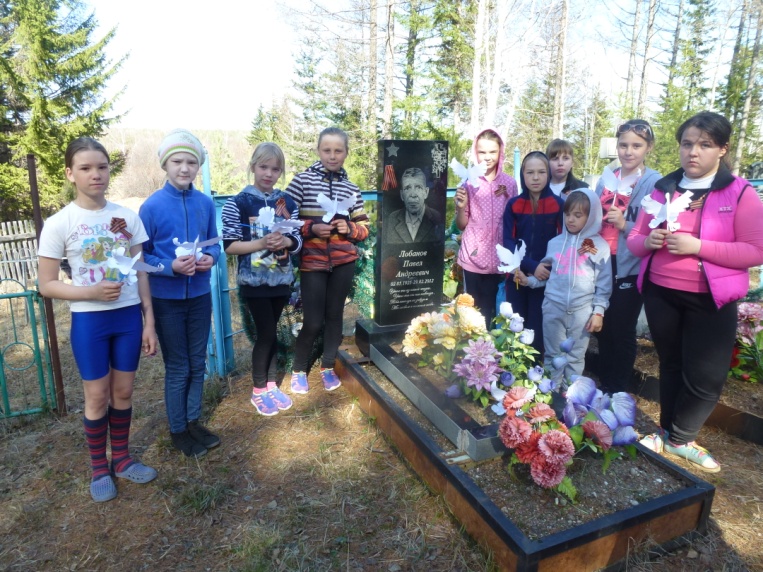 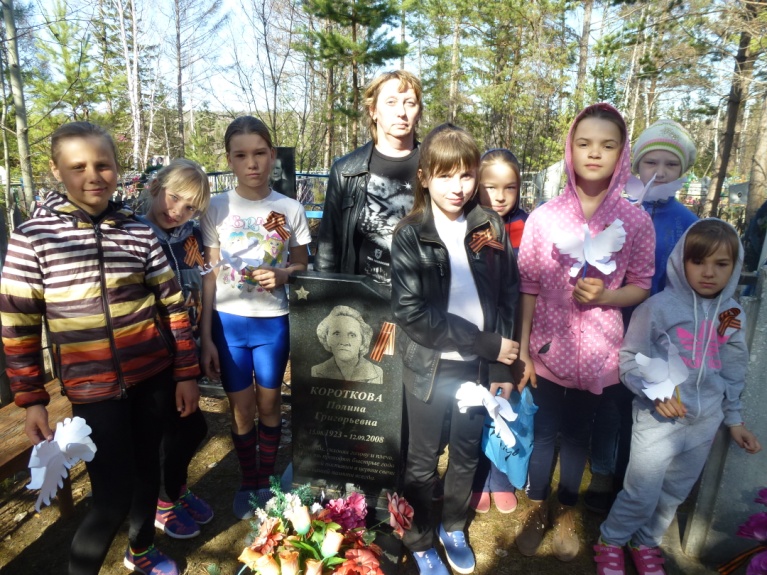 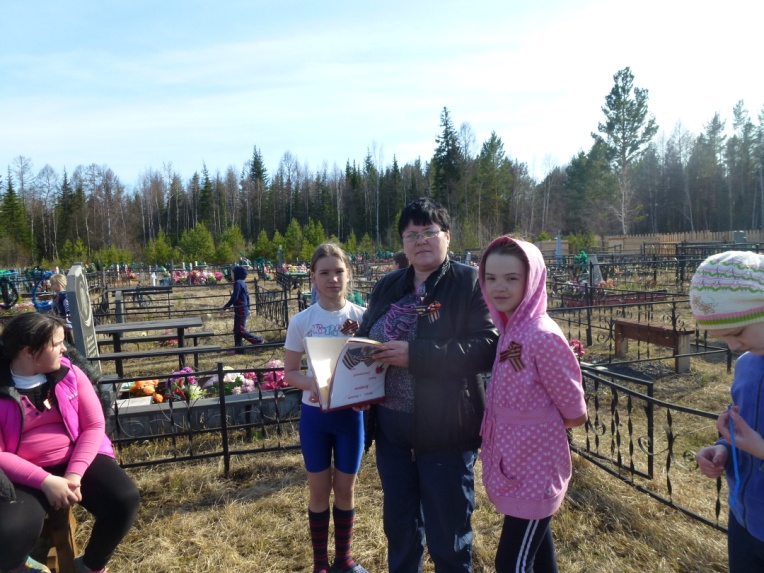 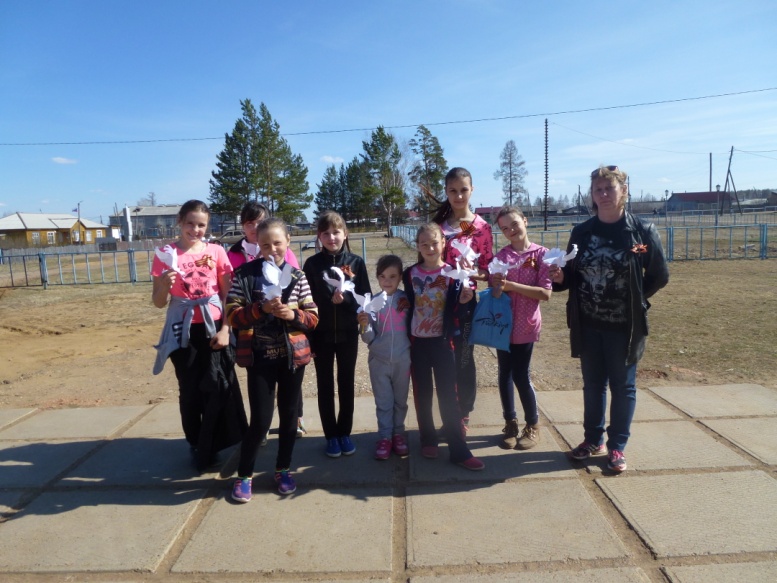  «По велению души и сердца»Маршрут памяти к местам захоронения ветеранов ВОВ(«Школа добрых дел»)           Участники детского объединения «Школа добрых дел» посетили места захоронения ветеранов ВОВ. Руководитель рассказала огероических страницах биографии наших односельчан-участниках войны.Ребята прикрепили к памятникам георгиевские ленточки  и голубя-символ мира. Такие  патриотические маршруты памятибудут традиционными.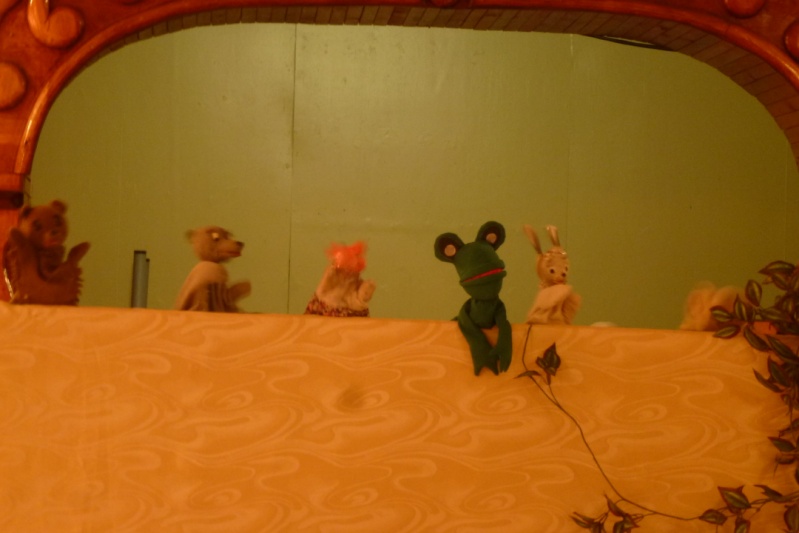 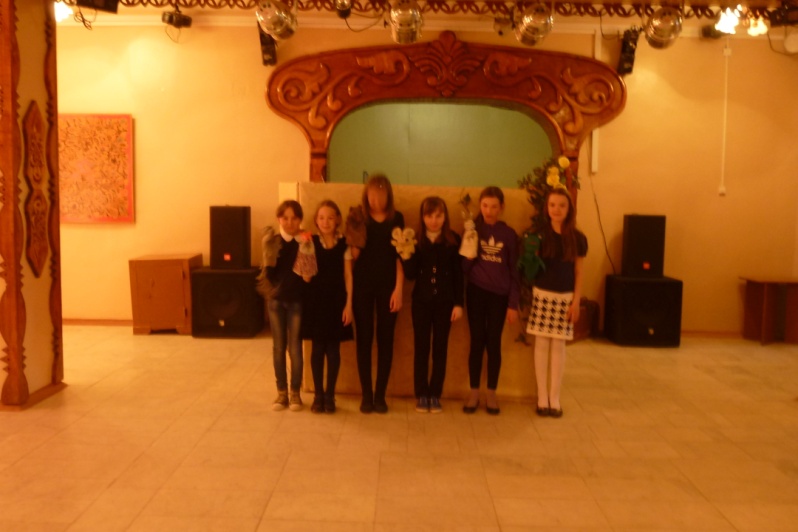 «Теремок»Кукольная сказка(кукольный кружок «Капитошка»)Для уч-ся  младших классов состоялась премьера сказки» Теремок»Ребята  с интересом  следили за происходящим  на ширме. Каждый выход персонажа сопровождался бурными аплодисментами.Полоительные эмоции испытали и  юные артисты и зрители.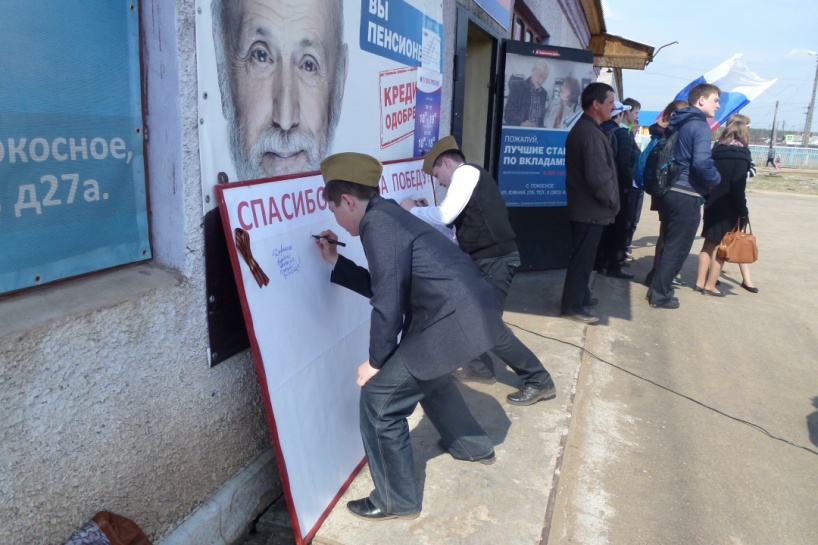 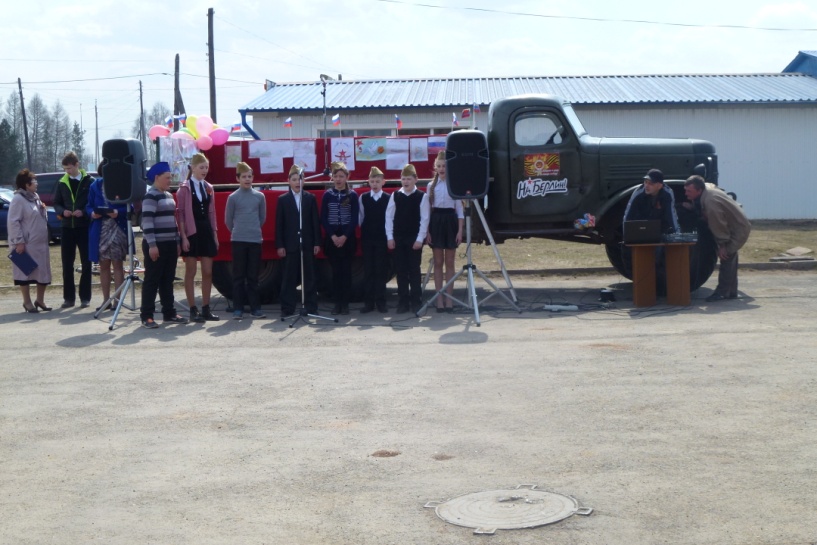 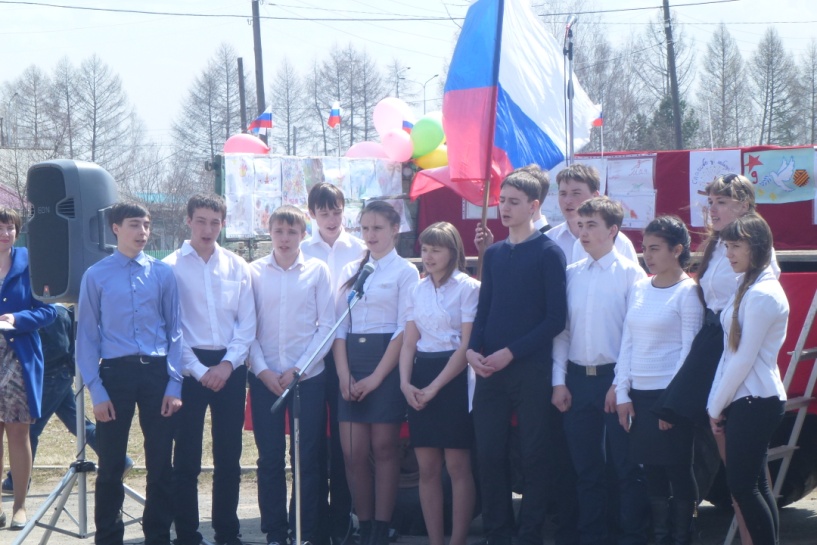 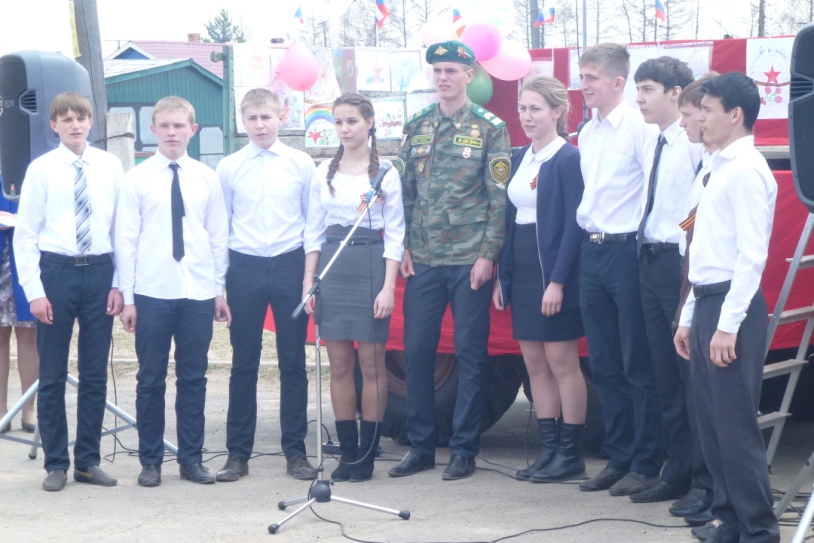  «Спасибо деду за Победу!»Творческая акция                    7 мая   на поселковой  площади состоялась акция  «Спасибо деду за Победу»                     С красиво  оформленной  «фронтовой» машины,  звучали патриотические                                     стихи в исполнении уч-ся школы, также все желающие                   на специально  подготовленном  стенде  написали слова благодарности                        и признательности ветеранам   за Победу!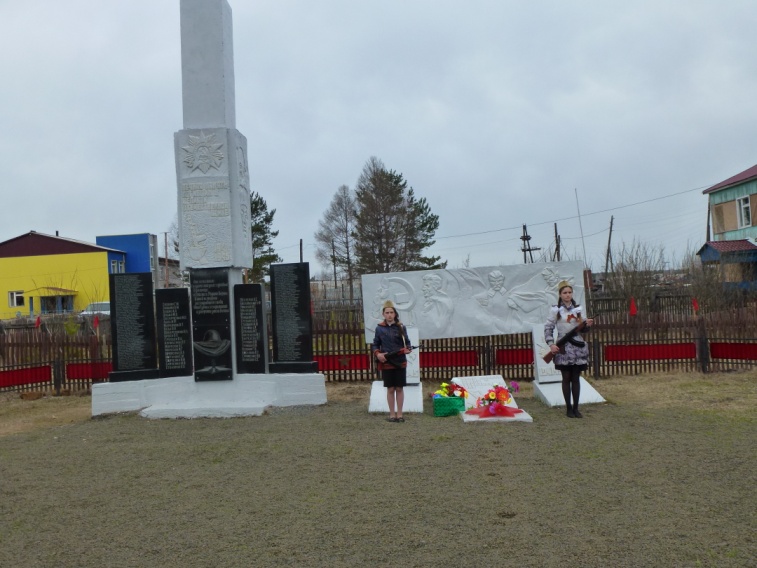 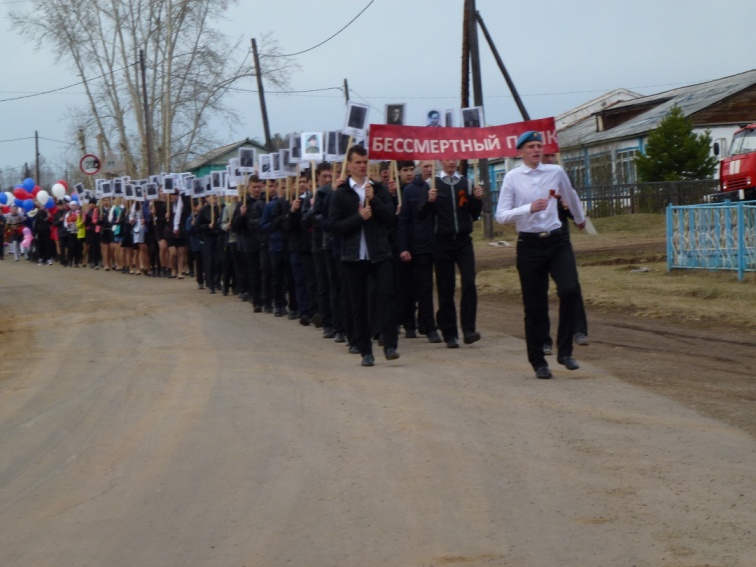 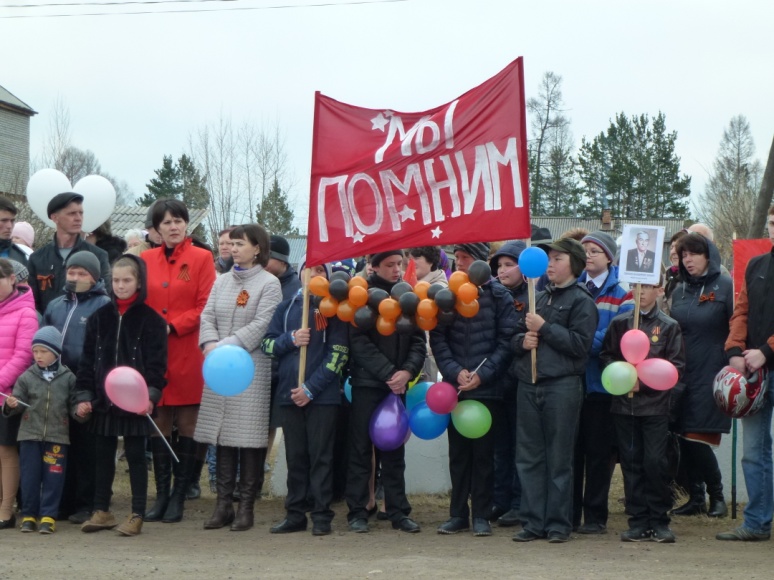 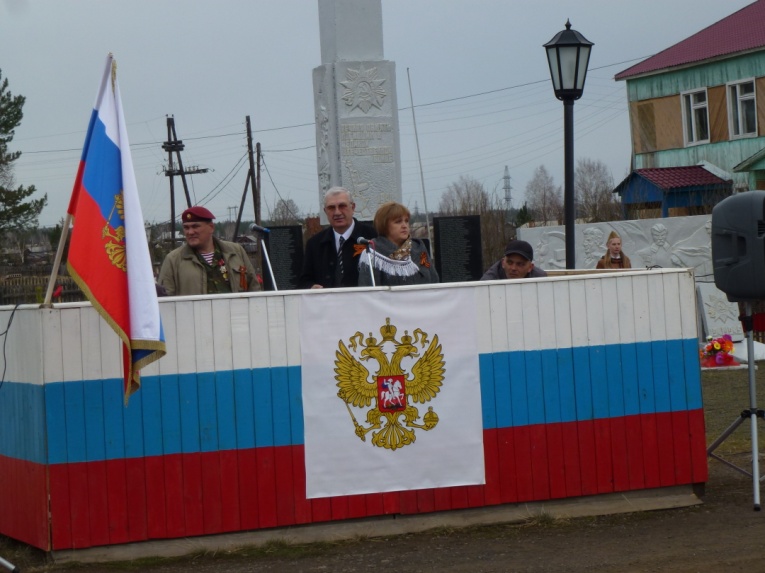 «Память сердца не стереть годами»Митинг у обелиска9 мая  жители Покосного собрались на торжественныймитинг «Мы  памяти этой верны», посвященный 70 –ти  летию   Победыв ВОВ. Со словами поздравлений обратился  к жителямГлава администрации Саблин В.П,  а также  представители                различных   организаций  села. Люди почтили память погибших,                                       возложили венки к обелиску павшим солдатам.  На митинге  присутствовал   «Бессмертный полк»- фото наших героев-односельчан торжественно пронесли по улицам поселения учащиеся школы.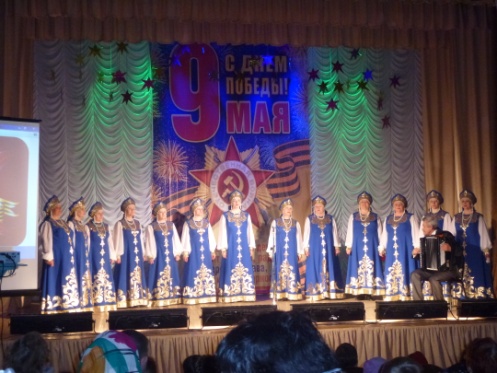 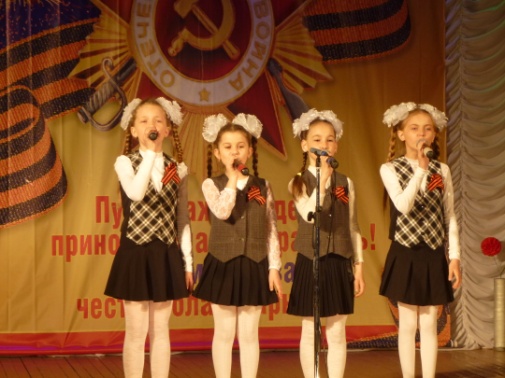 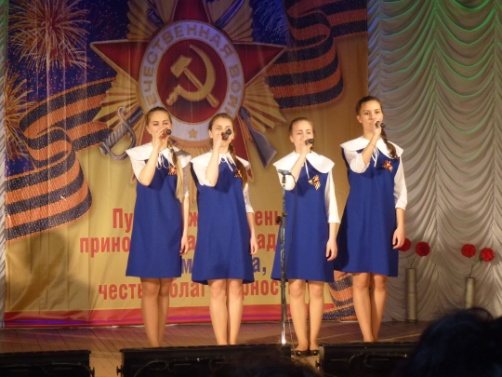 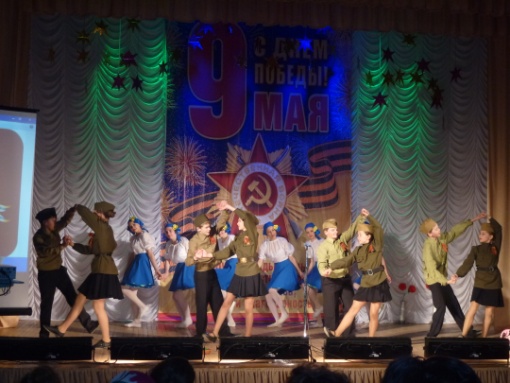 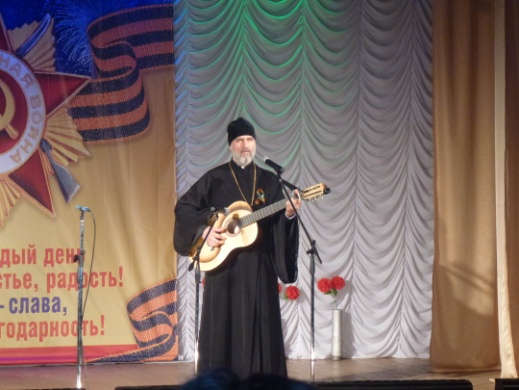 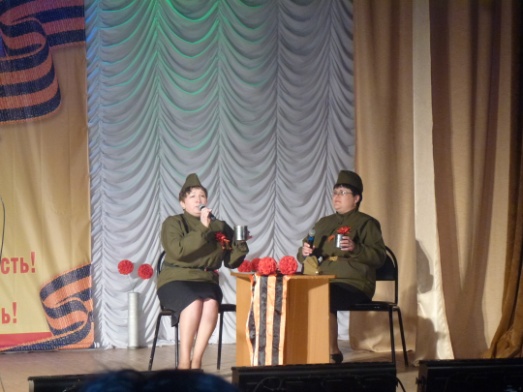 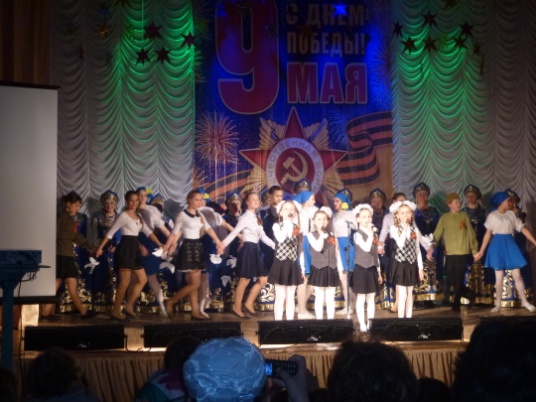 «Весна на клавишах Победы!»Праздничный концертПри полном аншлаге   ( около 220 человек)   состоялся праздничный                                   концерт,  посвященный Дню Победы. Со сцены звучали                                    как полюбившихся народу военные песни, так и новые            современные  произведения в исполнении юных артистов и взрослых. Зрители тепло приветствовали всех выступающих.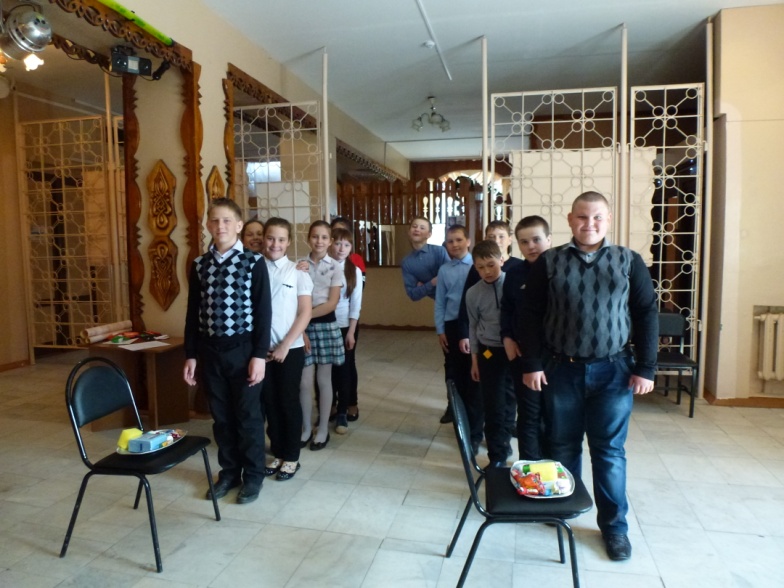 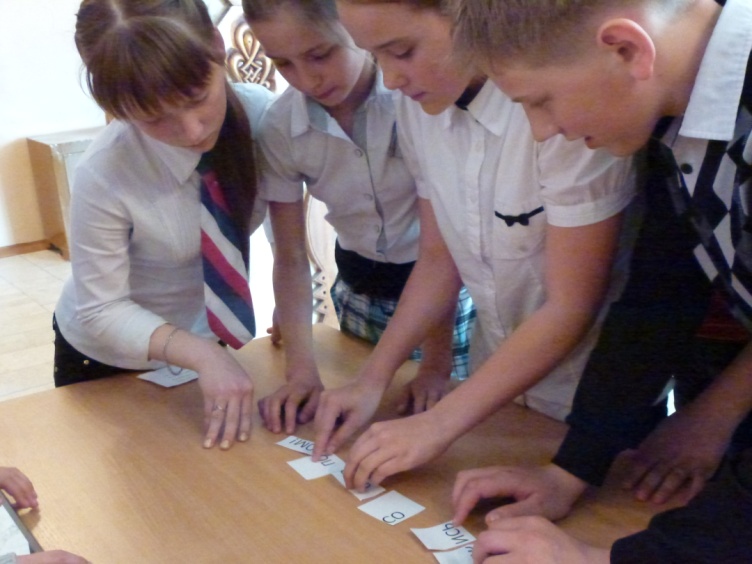 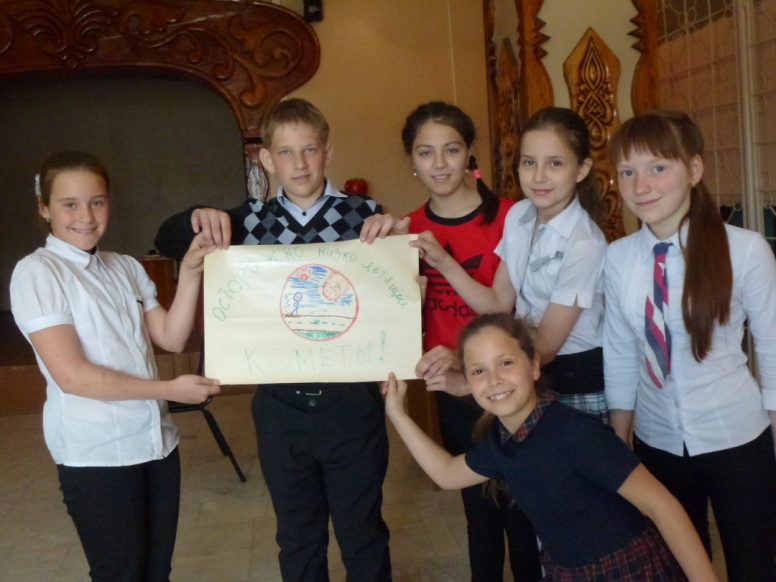 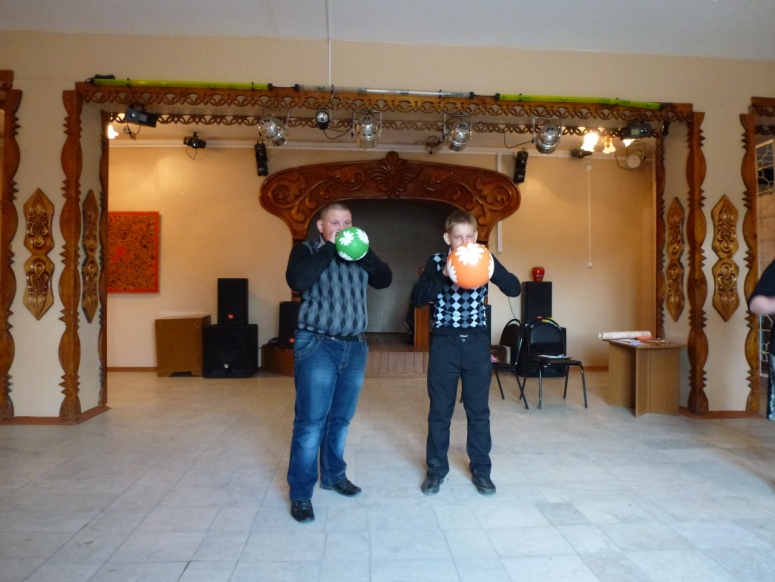 «Здоровье- богатство на все времена»Тематическая программа                   В целях профилактики негативных явлений среди молодежи прошломероприятие « Здоровье –богатство на все времена!» Ребята прослушали           полезную  информацию  о вреде курения  и алкоголя, участвовали в конкурсе      слоганов     и плакатов по данной теме,  участвовали  в  различных                                       « антитабачных»  конкурсах и викторинах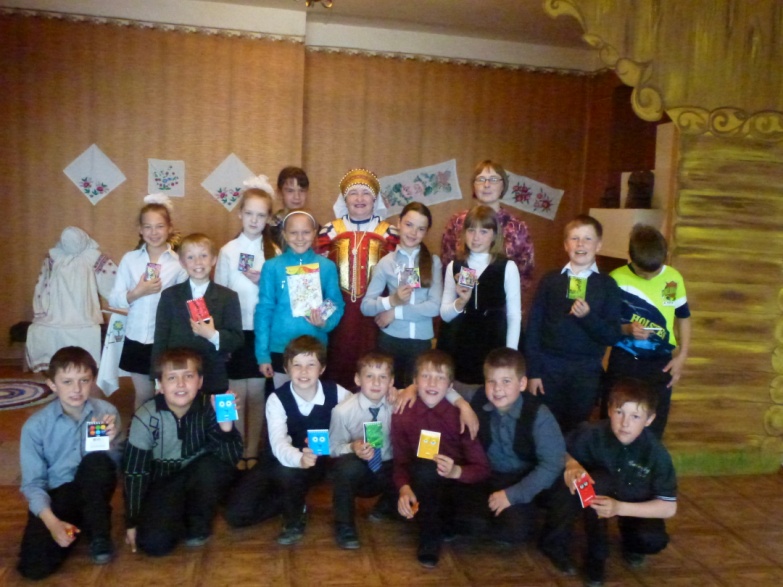 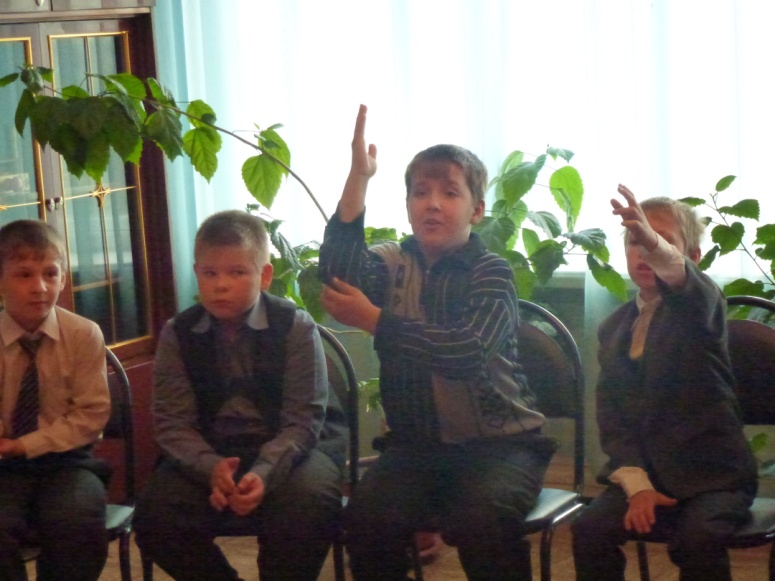 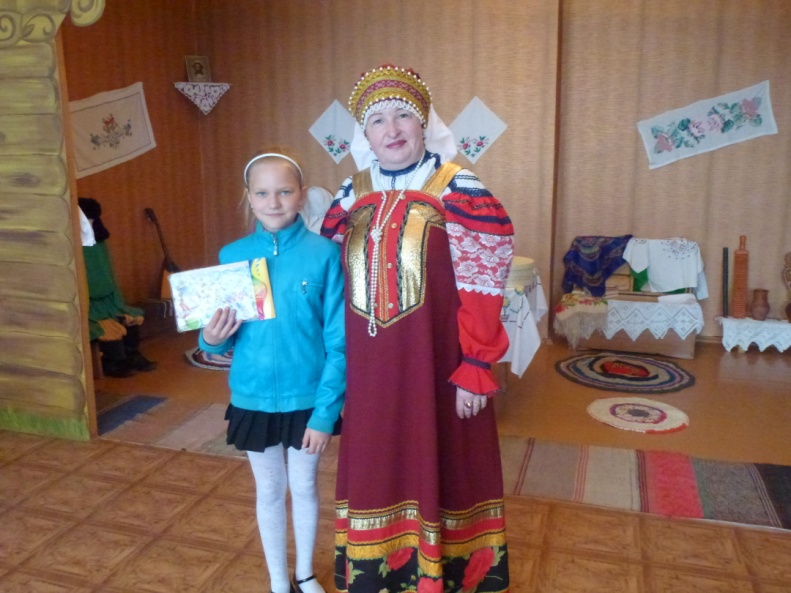 «Прощай, Горенка»Тематическая программаДля участников клуба народных праздников и традиций»Горенка», которые посещали данное клубное формирование 4 годасостоялось заключительное итоговое мероприятие «Прощай, Горенка». Ребята вспомнили наиболее  яркие праздники,проходившие в горнице, участвовали в викторине»Помнишь ли ты?»,получили памятные призы и подарки от хозяйки горницы.